RE-2000A 旋转蒸发器产品特点:触摸式液晶彩屏  温度数显  转速数显  时间设定  主屏和水浴锅双屏显示   球磨口冷凝管采用轨道式组合自动升降形式，稳定可靠，低噪音，无冲击。分体组合，主屏和水浴锅双彩屏显示，菜单式操作界面，主屏旋钮式编码器设定，简单易懂操作方便，通过RS485通讯联动控制。水浴锅单独使用时通过表上按键设定，简易方便。PID控制器，转速、温度、定时设定，简便快捷。变频控制，同步传动。冷却器，采用耐高温优质玻璃双回流一体化球磨口冷凝管，增大冷却面积，提高回收率。专业的密封系统设计，选用高弹的PTFE材料，具有耐高温、耐腐蚀、经久耐用等特点。浴锅：内置4L容量水浴特氟隆加热锅，透明防护罩保温，节能，防污染。锥磨口锁瓶退瓶装置：稳固锁定锥磨口连接方便锥口退瓶（带环螺母）。RE-2000A型主要技术参数温度范围  PID温度自动控制 LED显示 室温-99℃控温精度：  水浴精度±1℃变频调速：  0-200转／分时间设定：  0-99小时99分钟升降范围：  船形按键 快速自动升降0～150mm冷凝器：    双回流冷凝管   冷凝面积0.15㎡ 蒸发量：H2O≥1.2L／h浴锅：      4升容量 可用50～2000ml  范围内蒸发瓶 加热功率：  1200W       电机功率：40W电压：      220V/50HZ外形尺寸：  450x400x850(mm)整机重量：  36KG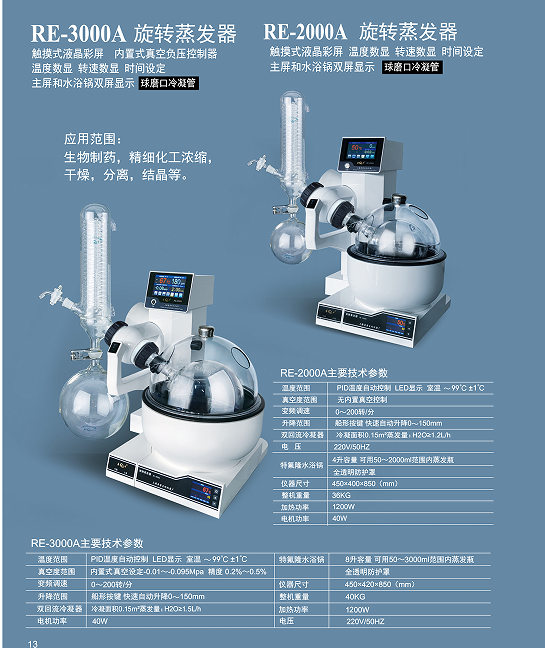 